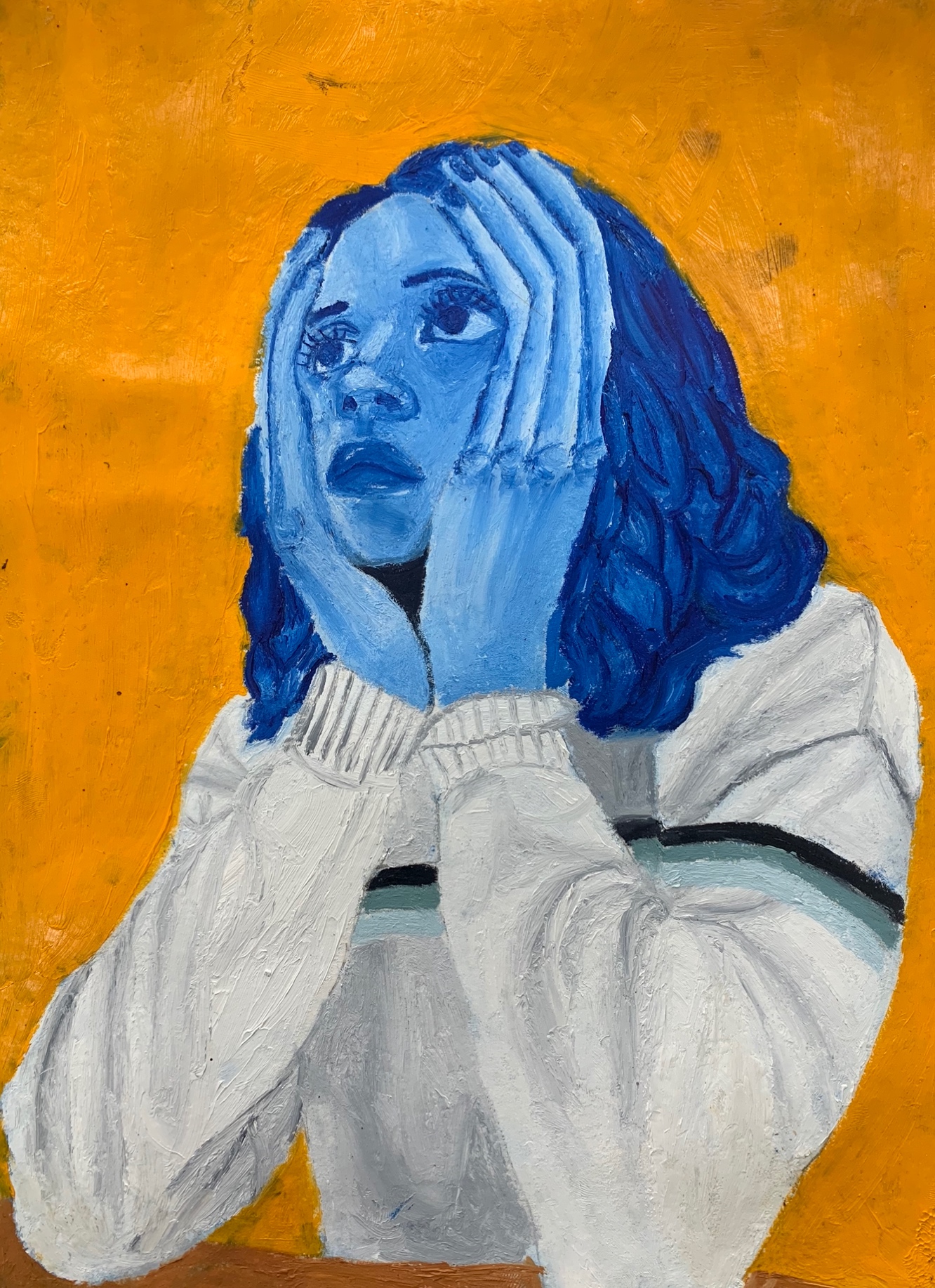 Sofía Baquero, Year 11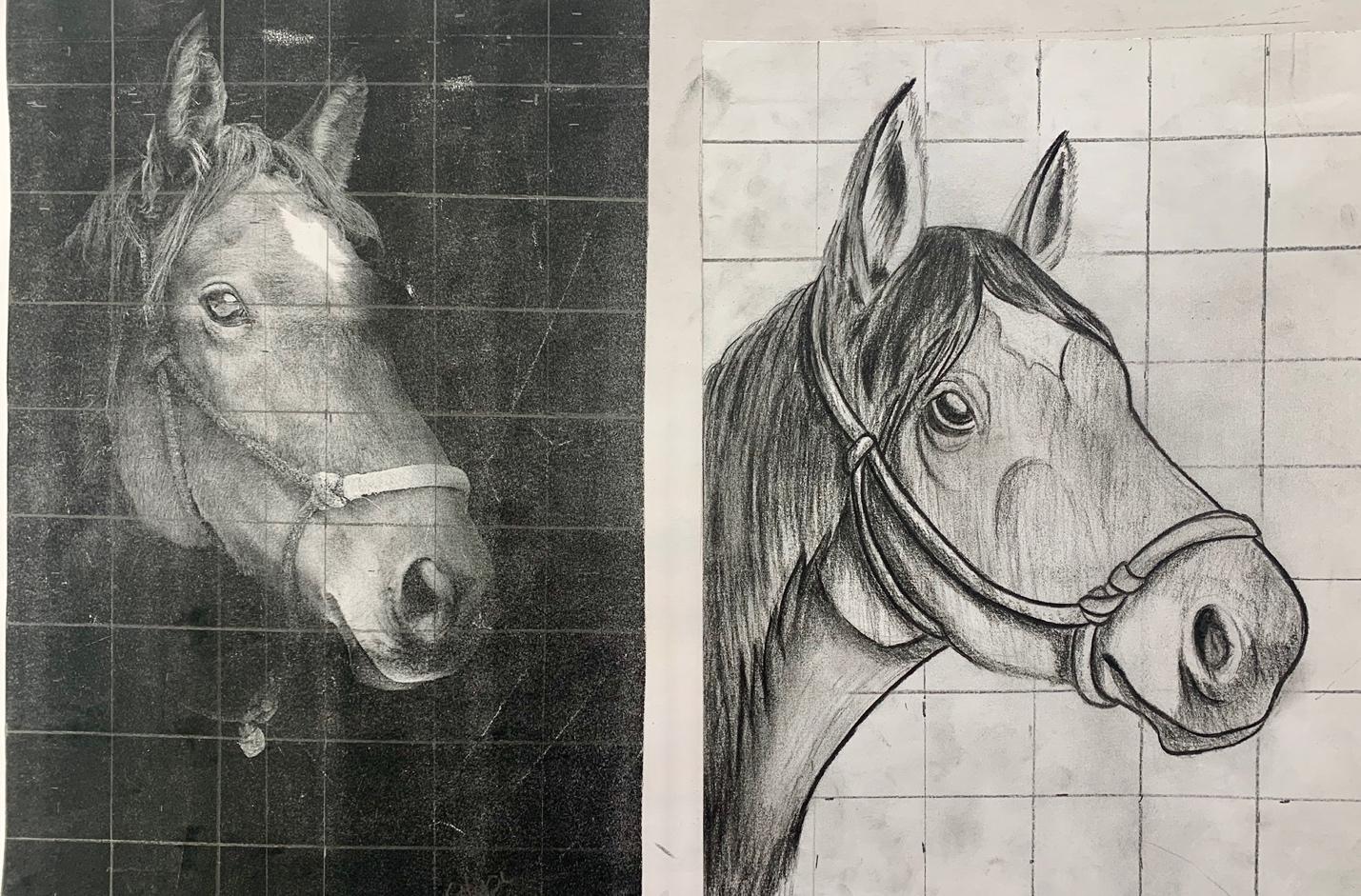 Nicole Hajek, Year 9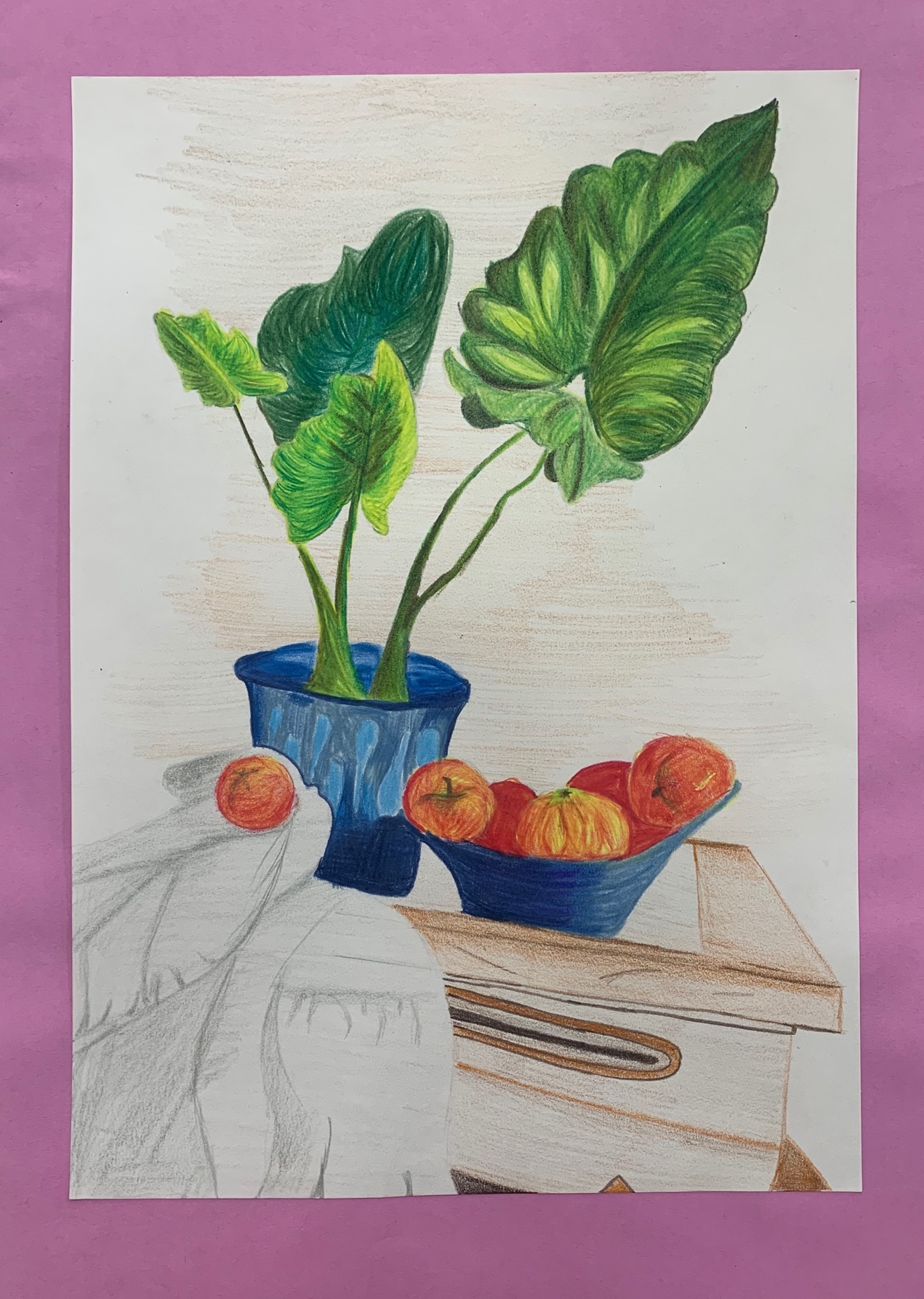 Chenyue Qiu, Year 9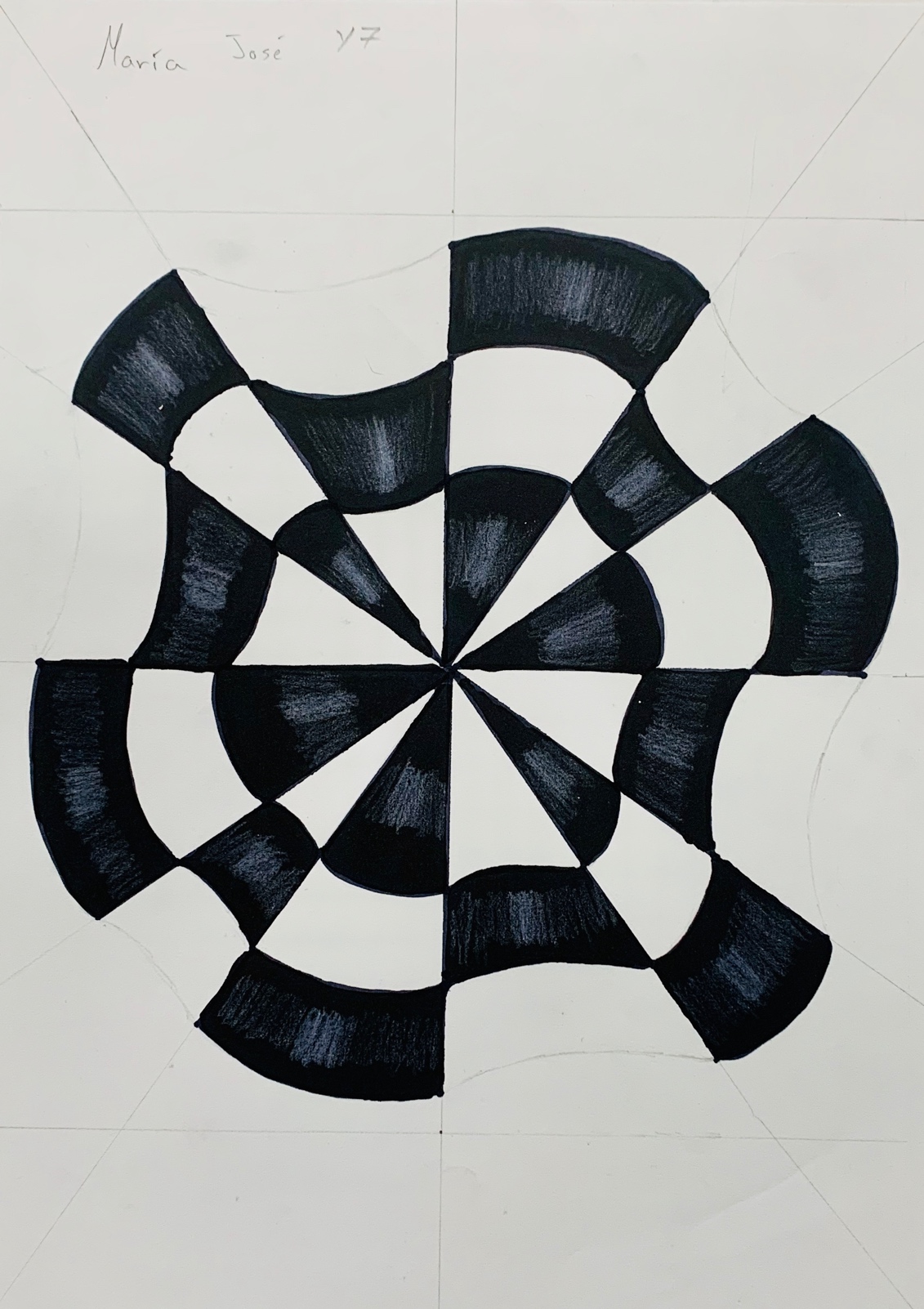 María José Rodríguez, Year 7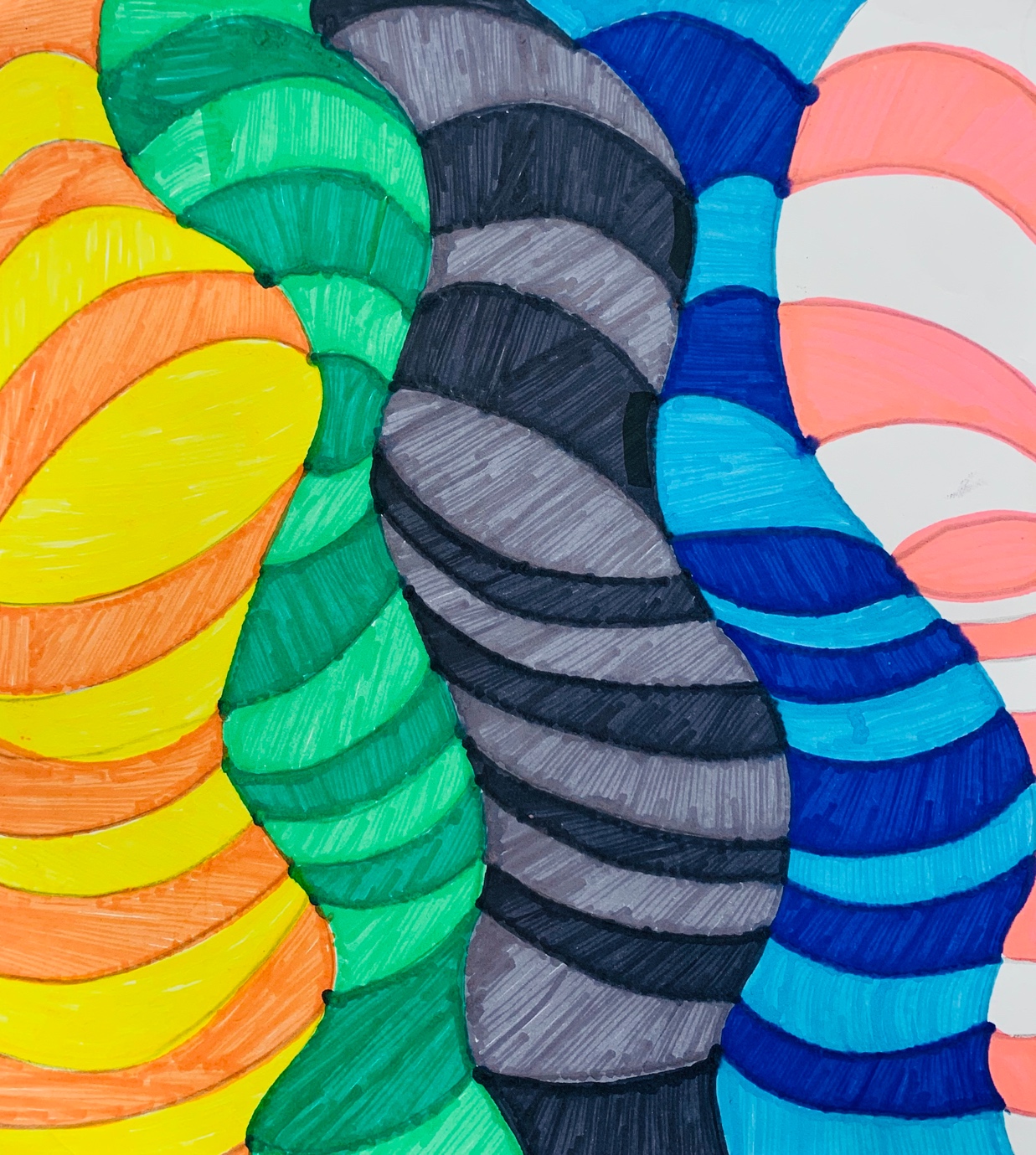 Sofía Bermeo, Year 7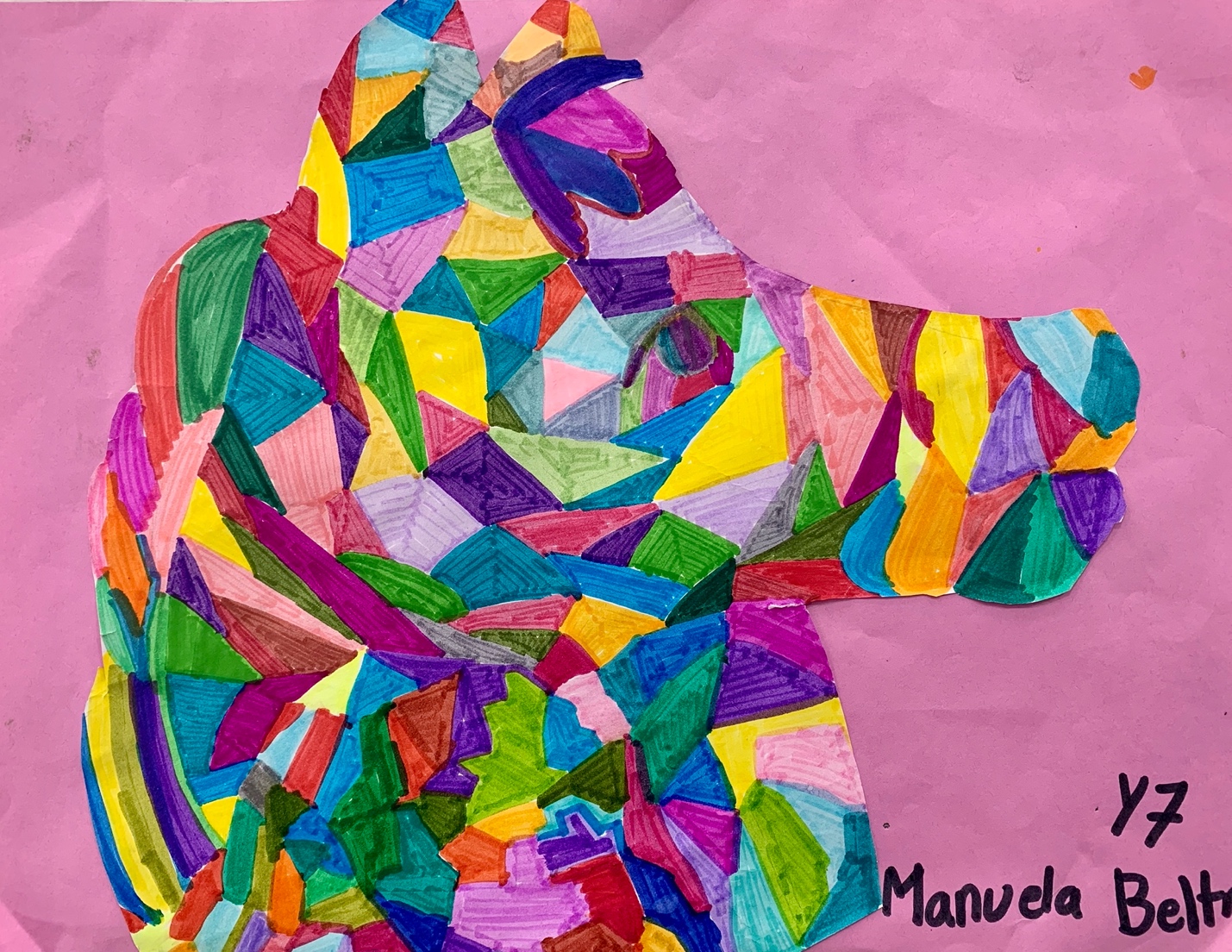 Manuela Beltrán, Year 7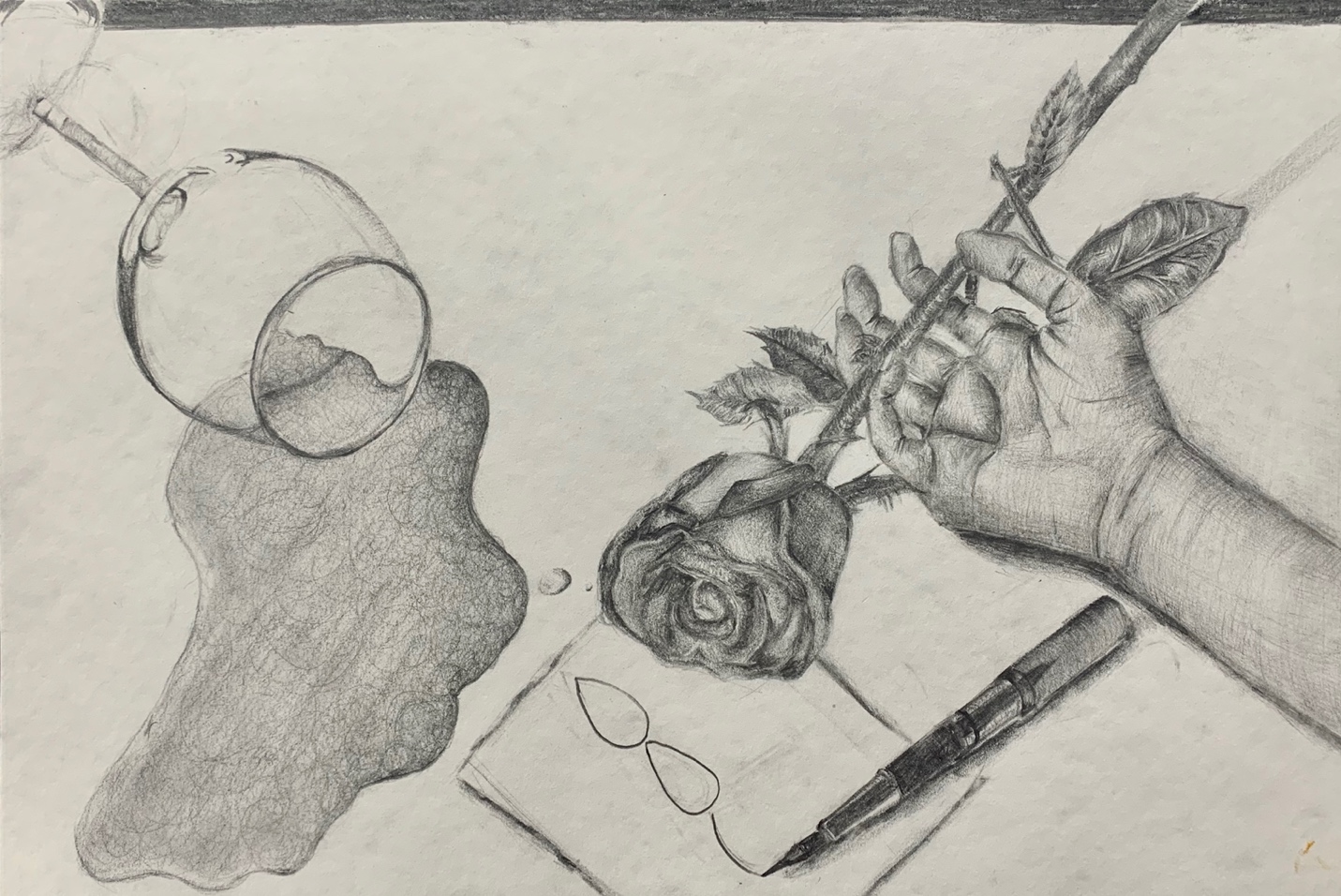 Lulu Morrin, Year 10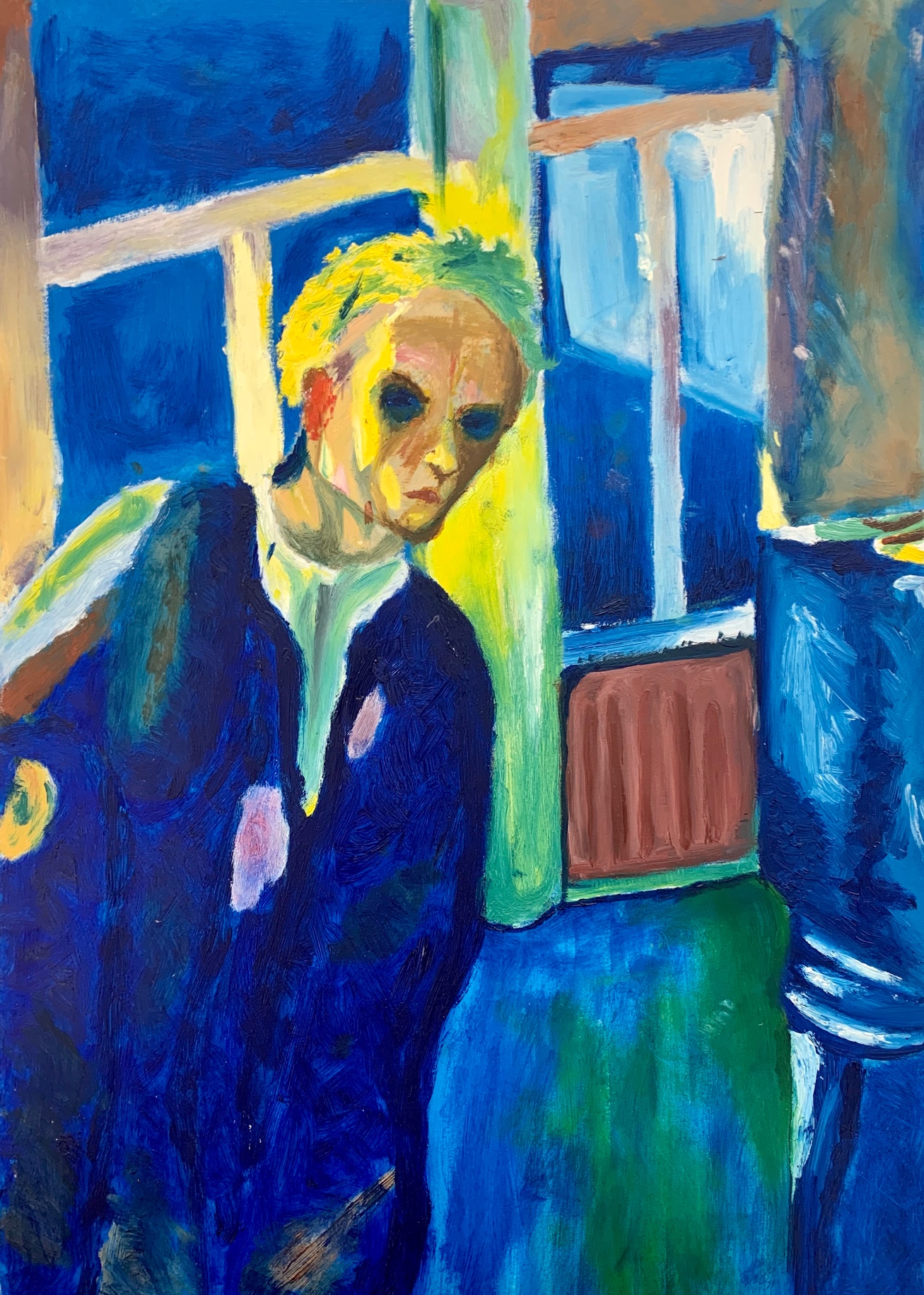 Lulu Morrin, Year 10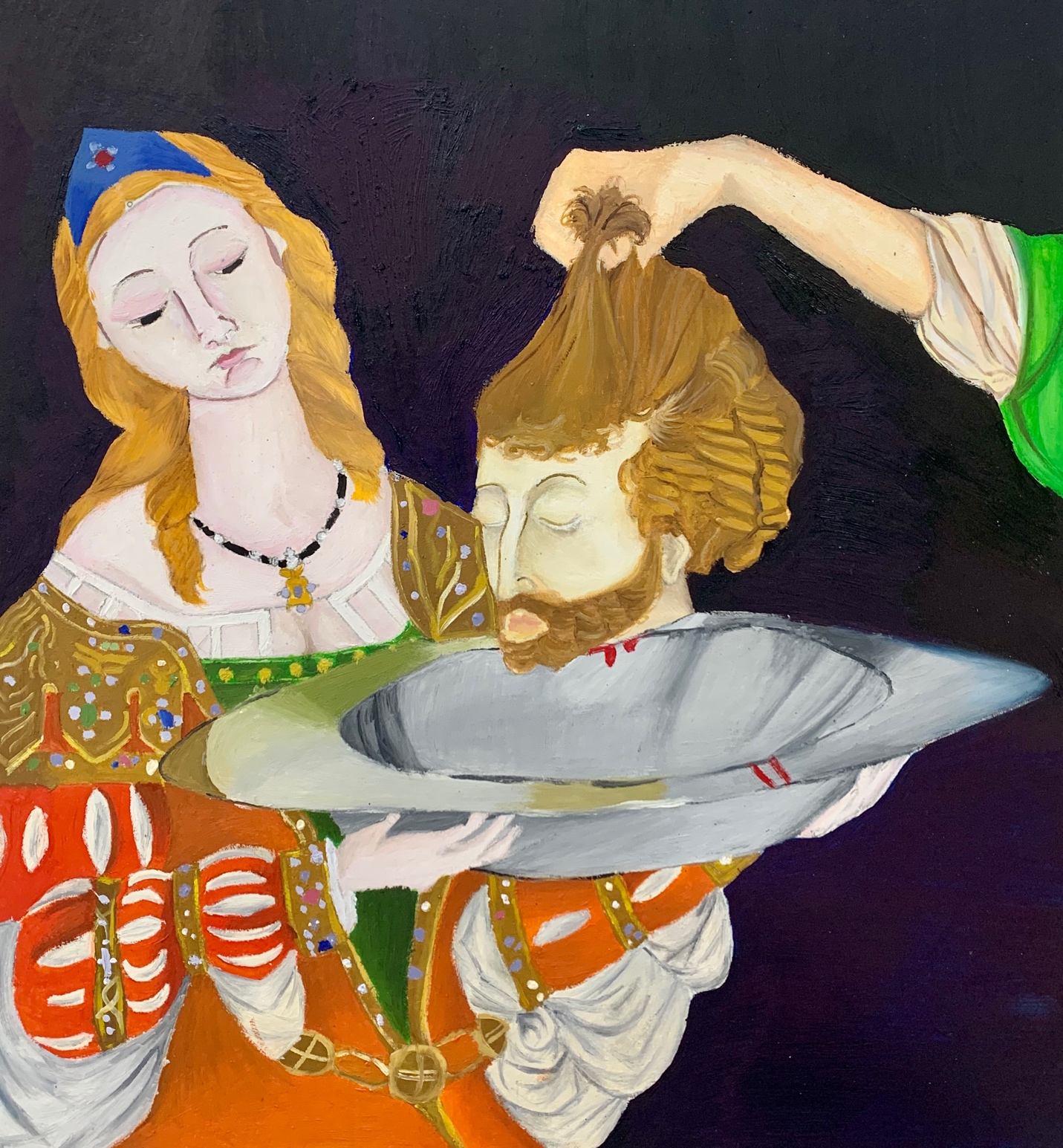 Kailani Minster, Year 10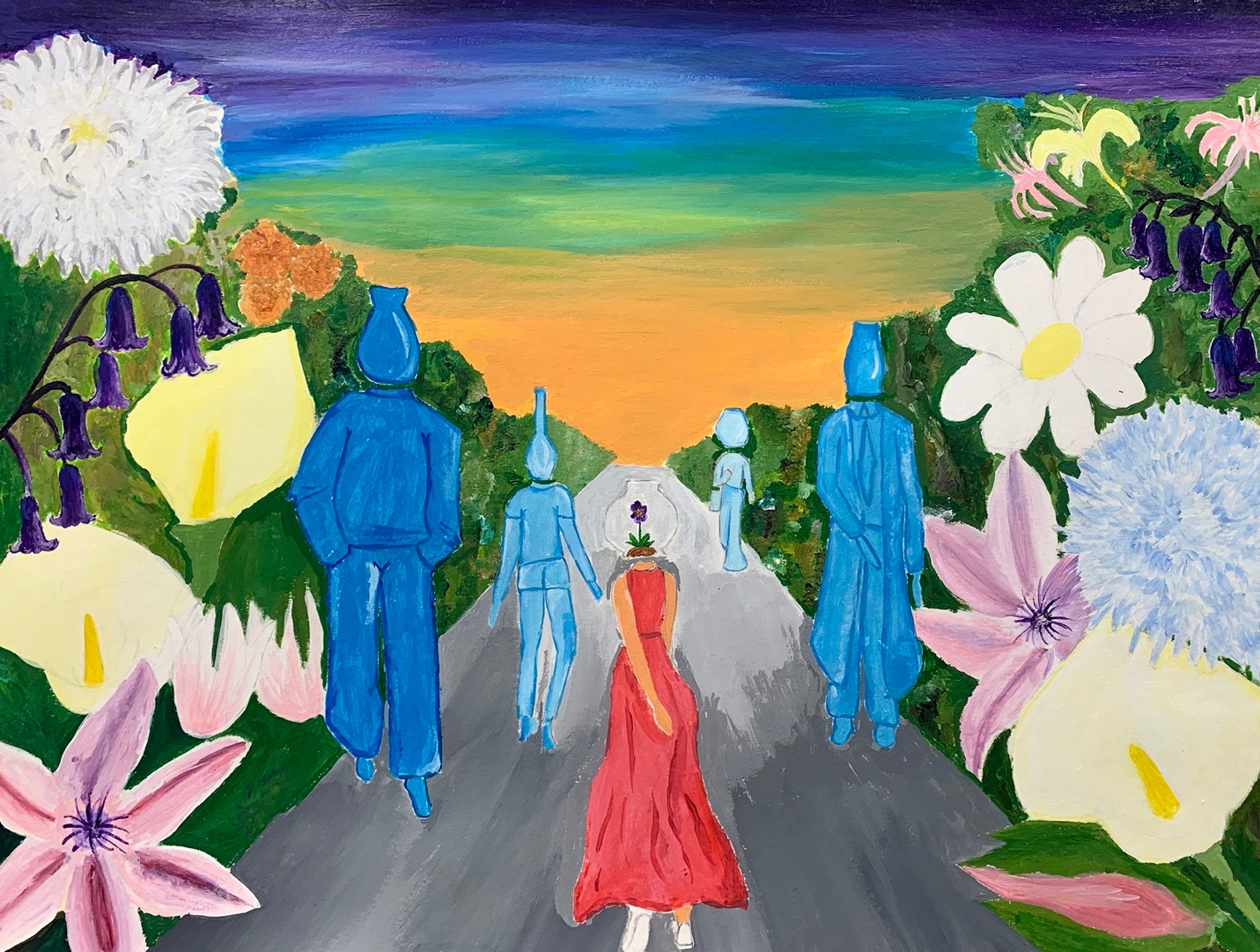 Maya Bonilla, Year 10